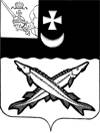 КОНТРОЛЬНО-СЧЕТНЫЙ ОРГАН БЕЛОЗЕРСКОГО МУНИЦИПАЛЬНОГО РАЙОНА161200, Вологодская область, г. Белозерск, ул. Фрунзе, д.35тел. (81756)  2-32-54,  факс (81756) 2-32-54,   e-mail: krk@belozer.ru   Заключениена проект  решения    Совета сельского поселения Антушевское о внесении изменений в решение Совета сельского поселения Антушевское от 24.12.2019 № 41 «О бюджете сельского  поселения Антушевское  на 2020 год и плановый период 2021 и 2022 годов»от 25 августа 2020  года       	Экспертиза проекта проведена на основании  пункта 12.2 статьи 12 Положения о Контрольно-счетном органе Белозерского муниципального района, утвержденного решением Представительного Собрания Белозерского муниципального района от 26.05.2020 № 33, пункта 2 плана работы Контрольно-счетного органа Белозерского муниципального района на 2020 год.Предмет финансово-экономической экспертизы: проект  решения Совета сельского поселения Антушевское о внесении изменений решение Совета сельского поселения Антушевское от 24.12.2019 № 41 «О бюджете сельского  поселения Антушевское  на 2020 год и плановый период 2021 и 2022 годов».Цель экспертизы: определение достоверности и обоснованности показателей вносимых изменений в решение Совета сельского поселения Антушевское от 24.12.2019 № 41 «О бюджете сельского  поселения Антушевское  на 2020 год и плановый период 2021 и 2022 годов». 	Сроки проведения: с  24.08.2020 по 25.08.2020         Для заключения были представлены следующие документы:проект решения    Совета сельского поселения Антушевское «О внесении изменений  в решение Совета сельского поселения Антушевское от 24.12.2019 № 41;копия листа согласования проекта с результатами согласования;пояснительная записка Финансового управления Белозерского муниципального района;копия письма Территориальной избирательной комиссии Белозерского муниципального района;копия приказа Финансового управления Белозерского муниципального района;    В ходе проведения  экспертизы проекта решения установлено:            Проектом решения предлагается утвердить основные характеристики бюджета поселения на 2020 год:         - общий объем доходов в сумме 11 308,1 тыс. рублей, что больше ранее утвержденного объема доходов на 200,0 тыс. рублей;        -  общий объем расходов в сумме 11 353,7 тыс. рублей, что больше ранее утвержденного объема расходов на 200,0 тыс. рублей;         - в объем дефицита бюджета изменения не вносятся, дефицит бюджета поселения предусмотрен  в сумме 45,6 тыс. рублей  или 2,2% от общего объема доходов без учета объема безвозмездных поступлений и поступлений налоговых доходов по дополнительным нормативам отчислений (за счет входящего остатка собственных доходов на начало года).          Приложение 1 «Источники внутреннего финансирования дефицита бюджета поселения на 2020 год и плановый период 2021 и 2022 годов» предлагается изложить в новой редакции. Предусмотрено изменение остатков  средств на счетах по учету средств  бюджета поселения, дефицит в размере 45,6 тыс. рублей.Нарушений ст.92.1 и ст.96 Бюджетного кодекса РФ при установлении размера дефицита не установлено.        Приложение 2 «Объем доходов бюджета сельского поселения Антушевское  на 2020 год и плановый период 2021 и 2022 годов, формируемый за счет налоговых и неналоговых доходов, а также безвозмездных поступлений» изложить в новой редакции, увеличив объем доходов на 200,0 тыс. рублей за счет увеличения безвозмездных поступлений, а именно: иных межбюджетных трансфертов на капитальный ремонт и ремонт автомобильных дорог местного значения в границах населенных пунктов. Основанием является приказ Финансового управления от 07.07.2020 № 86 «О внесении изменений в сводную бюджетную роспись бюджета сельского поселения Антушевское» и  уведомление Финансового управления района от 07.07.2020 № 25.  Планируется с кода дохода  2 02 30024 10 0000 150 «Субвенции бюджетам сельских поселений на выполнение передаваемых полномочий субъектов Российской Федерации» перенести сумму 2,0 тыс. рублей на код дохода 2 02 36900 10 0000 150  «Единая субвенция бюджетам сельских поселений из бюджета субъекта Российской Федерации», в целях приведения доходной части бюджета поселения в соответствие требованиям  Порядка  формирования и применения кодов бюджетной классификации Российской Федерации, их структуре и принципах назначения, утвержденного  Приказом Минфина России от 6 июня 2019 г. N 85н (с изменениями и дополнениями). Также, планируется внести изменения в объем поступления налога на имущество, уменьшив его на 3,0 тыс. рублей и в объем поступления земельного налога (по обязательствам, возникшим до 01.01.2006), увеличив его на 3,0 тыс. рублей, в связи с поступлением данного вида налога в 3 квартале 2020 года.         Приложение 3 «Перечень и коды главных администраторов доходов бюджета поселения на 2020 год и плановый период 2021 и 2022 годов и закрепляемые за ними виды (подвиды) доходов» планируется добавить кодом  дохода 2 02 36900 10 0000 150  «Единая субвенция бюджетам сельских поселений из бюджета субъекта Российской Федерации».   Приказ Минфина России от 6 июня 2019 г. N 85н "О Порядке формирования и применения кодов бюджетной классификации Российской Федерации, их структуре и принципах назначения" (с изменениями и дополнениями).         Приложение 5 «Распределение бюджетных ассигнований по разделам, подразделам  классификации расходов на 2020 год и плановый период 2021 и 2022 годов» предусмотрено изложить в новой редакции, увеличив объем расходов на сумму 200,0  тыс. рублей. Основанием является приказ Финансового управления от 07.07.2020 № 86 «О внесении изменений в сводную бюджетную роспись бюджета сельского поселения Антушевское» и  уведомление Финансового управления района от 07.07.2020 № 25.Таблица № 1                                                                                                                                тыс. рублейПриложение 6 «Распределение бюджетных ассигнований по разделам, подразделам, целевым статьям и видам расходов в ведомственной структуре расходов бюджета поселения на 2020 год и плановый период 2021 и 2022 годов» предлагается изложить в новой редакции, а именно: увеличить объем расходов на сумму 200,0  тыс. рублей и учесть следующие поправки:Таблица № 2                                                                                                                                тыс. рублей          Приложение 7 «Распределение средств на реализацию муниципальной программы «Развитие территории сельского поселения Антушевское на 2018-2020 годы» предлагается изложить в новой редакции. С учетом вносимых поправок объем расходов по основным мероприятиям программы составит: Таблица № 3                                                                                                                               тыс. рублей          Приложение 10  «Межбюджетные трансферты, передаваемые бюджету сельского поселения Антушевское из бюджета муниципального района на осуществление части полномочий по решению вопросов местного значения в соответствии с заключенными соглашениями на 2020 год» предлагается изложить в новой редакции, увеличив объем межбюджетных трансфертов на 200,0 тыс. рублей.Приложение 11 «Распределение объемов межбюджетных трансфертов бюджету сельского поселения Антушевское за счет средств Дорожного фонда Белозерского муниципального района на 2020 год» предлагается изложить в новой редакции, увеличив объем иных межбюджетных трансфертов на капитальный ремонт и ремонт автомобильных дорог местного значения в границах населенных пунктов на  200, тыс. рублей.Выводы:1.Представленный проект решения Совета сельского поселения Антушевское о внесении изменений в решение Совета сельского поселения Антушевское от 24.12.2019 № 41 «О бюджете сельского  поселения Антушевское на 2020 год и плановый период 2021 и 2022 годов» разработан в соответствии с  бюджетным законодательством, Положением о бюджетном процессе в сельском поселении Антушевское  и рекомендован к принятию.ПредседательКонтрольно-счетного органа района                                               Н.С.ФредериксенНаименованиеРПУтверждено по бюджету на 2020 год(решение от 23.06.2020 № 19)ПоправкиУточненный бюджет на 2020 год(проект решения)123456Общегосударственные вопросы01005 148,9+31,45 180,3Национальная оборона020093,593,5Национальная безопасность и правоохранительная деятельность0300402,7-75,0327,7Национальная экономика04001 507,2+200,01 707,2Жилищно-коммунальное хозяйство05003 401,1+43,63 444,7Охрана окружающей среды06002,52,5Образование07003,03,0Социальная политика1000304,8304,8Физическая культура и спорт290,0290,0ВСЕГО РАСХОДОВ11 153,7+200,011 353,7КФСРКВСРКЦСРКВРПоправки1234501028019100000180120-9,401078019430000030880+9,401048019100000190240-43,605038012100223050240+43,603108012100123010240-75,001138019100000190850+75,004098012100720010240+200,005058012101090020240-14,205028012100890020240+14,2+200,0НаименованиеРПУтверждено по бюджету на 2020 год(решение от 23.06.2020 № 19)ПоправкиУточненный бюджет на 2020 год(проект решения)123456Основное мероприятие, направленное на обеспечение мер пожарной безопасности0310379,5-75,0304,5Основное мероприятие, направленное на повышение уровня комплексного обустройства населенных пунктов05032 501,6+43,62 545,2Основное мероприятие, направленное на содержание муниципальных дорог общего пользования04091 507,2+200,01 707,2Основное мероприятие, направленное на организацию и проведение мероприятий по направлениям государственной молодежной политики07073,00,03,0Основное мероприятие, направленное на развитие физической культуры и спорта1101290,00,0290,0Основное мероприятие «Жилищное хозяйство»0501138,40,0138,4Основное мероприятие, направленное на  содержание водопроводной сети0502511,1+14,2525,3Другие вопросы в области жилищно-коммунального хозяйства0505250,0-14,2235,8ВСЕГО РАСХОДОВ5 580,8+ 168,65 749,4